Publicado en Madrid  el 17/11/2022 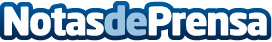 Altrient explica por qué la vitamina C es el mejor remedio antiaging y antimanchasLa vitamina C tiene una acción antiinflamatoria y exfoliante, puede prevenir y mejorar la aparición de manchas oscuras. Es un poderoso antioxidante, corrige las arrugas y la falta de luminosidad. Es sabido por todos que llevar una dieta rica en vitamina C es crucial para gozar de buen aspecto y salud, pero si, además, se complementa con suplementación liposomal, los resultados serán mucho más rápidos y efectivos. Altrient explica por qué es el mejor remedio antiaging y antimanchasDatos de contacto:Altrient 690302811Nota de prensa publicada en: https://www.notasdeprensa.es/altrient-explica-por-que-la-vitamina-c-es-el Categorias: Nacional Nutrición Industria Farmacéutica Belleza http://www.notasdeprensa.es